                      Bài tập: Bé hãy tô màu hồng vào đám mây có chữ cái m. Những đám mây có chữ cái khác tô màu theo ý thích. Bé tô theo nét chấm mờ hoàn thiện những ông mặt trời. Bé hãy tô màu chữ cái m.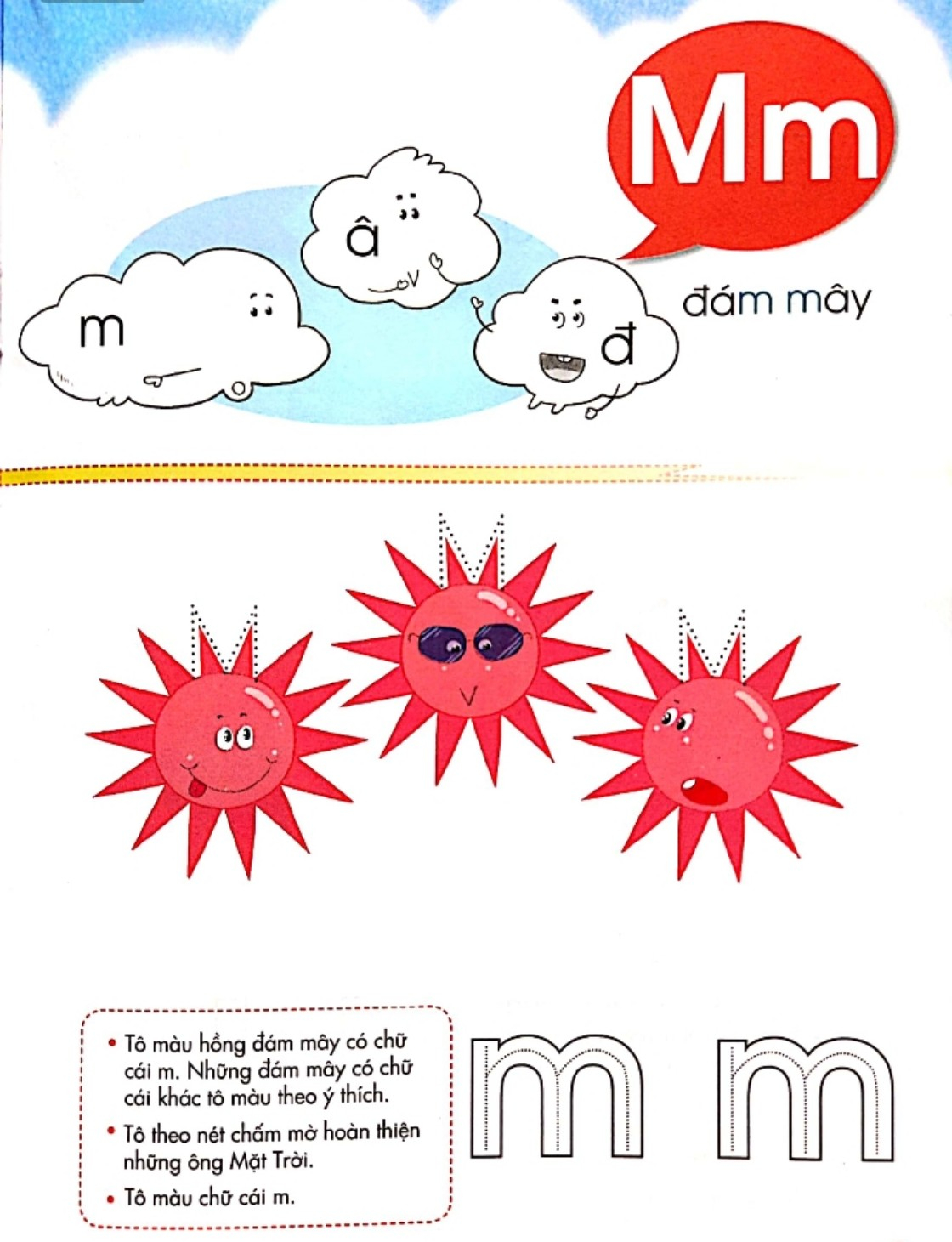 TRƯỜNG MẦM NON GIANG BIÊN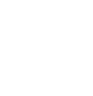 BÀI TẬP TRẺ  4 – 5 TUỔI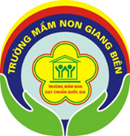       Họ và tên trẻ: ....................................................................    Lớp: ...............................................................................